Администрация муниципального образования «Город Астрахань»РАСПОРЯЖЕНИЕ02 августа 2022 года № 1252-р«О временном ограничении  дорожного движения на время проведения ремонтных работ»В соответствии с Федеральными законами «Об общих принципах организации местного самоуправления в Российской Федерации», «Об автомобильных дорогах и о дорожной деятельности в Российской Федерации» и о внесении изменений в отдельные законодательные акты Российской Федерации, «О безопасности дорожного движения», Законом Астраханской области «О случаях установления временных ограничения или прекращения движения транспортных средств по автомобильным дорогам регионального или межмуниципального, местного значения в границах населенных пунктов», постановлением Правительства Астраханской области от 16.03.2012 № 86-П «О Порядке осуществления временных ограничения или прекращения движения транспортных средств по автомобильным дорогам регионального или межмуниципального, местного значения в Астраханской области», Уставом муниципального образования «Город Астрахань», в связи с проведением ремонтных работ:1. Ввести временное ограничение дорожного движения транспорта с 08:00 03.08.2022 до 00:00 06.08.2022 по ул. Комсомольской Набережной от д. 2 до д. 6 «В» по ул. Савушкина.2. Ввести временное ограничение остановки и стоянки частного автотранспорта с 22:00 02.08.2022 до 00:00 06.08.2022 по ул. Комсомольской Набережной от д. 2 до д. 6 «В» по ул. Савушкина.3. Утвердить прилагаемую схему расположения технических средств организации дорожного движения на время проведения ремонтных работ.4. Управлению дорожного хозяйства и транспорта администрации муниципального образования «Город Астрахань» в течение семи дней со дня принятия настоящего распоряжения администрации муниципального образования «Город Астрахань» направить его в адрес УГИБДД УМВД России по Астраханской области.5. Муниципальному унитарному предприятию города Астрахани «Коммунэнерго» установить соответствующие технические средства организации дорожного движения с момента размещения настоящего распоряжения администрации муниципального образования «Город Астрахань» на официальном сайте администрации муниципального образования «Город Астрахань».6. Управлению информационной политики администрации муниципального образования «Город Астрахань» разместить настоящее распоряжение администрации муниципального образования «Город Астрахань» на официальном сайте администрации муниципального образования «Город Астрахань» и проинформировать население о принятом распоряжении администрации муниципального образования «Город Астрахань» в средствах массовой информации.7. Контроль за исполнением настоящего распоряжения администрации муниципального образования «Город Астрахань» возложить на заместителя главы муниципального образования «Город Астрахань» - начальника управления дорожного хозяйства и транспорта администрации муниципального образования «Город Астрахань».Глава муниципального образования «Город Астрахань» О.А. Полумордвинов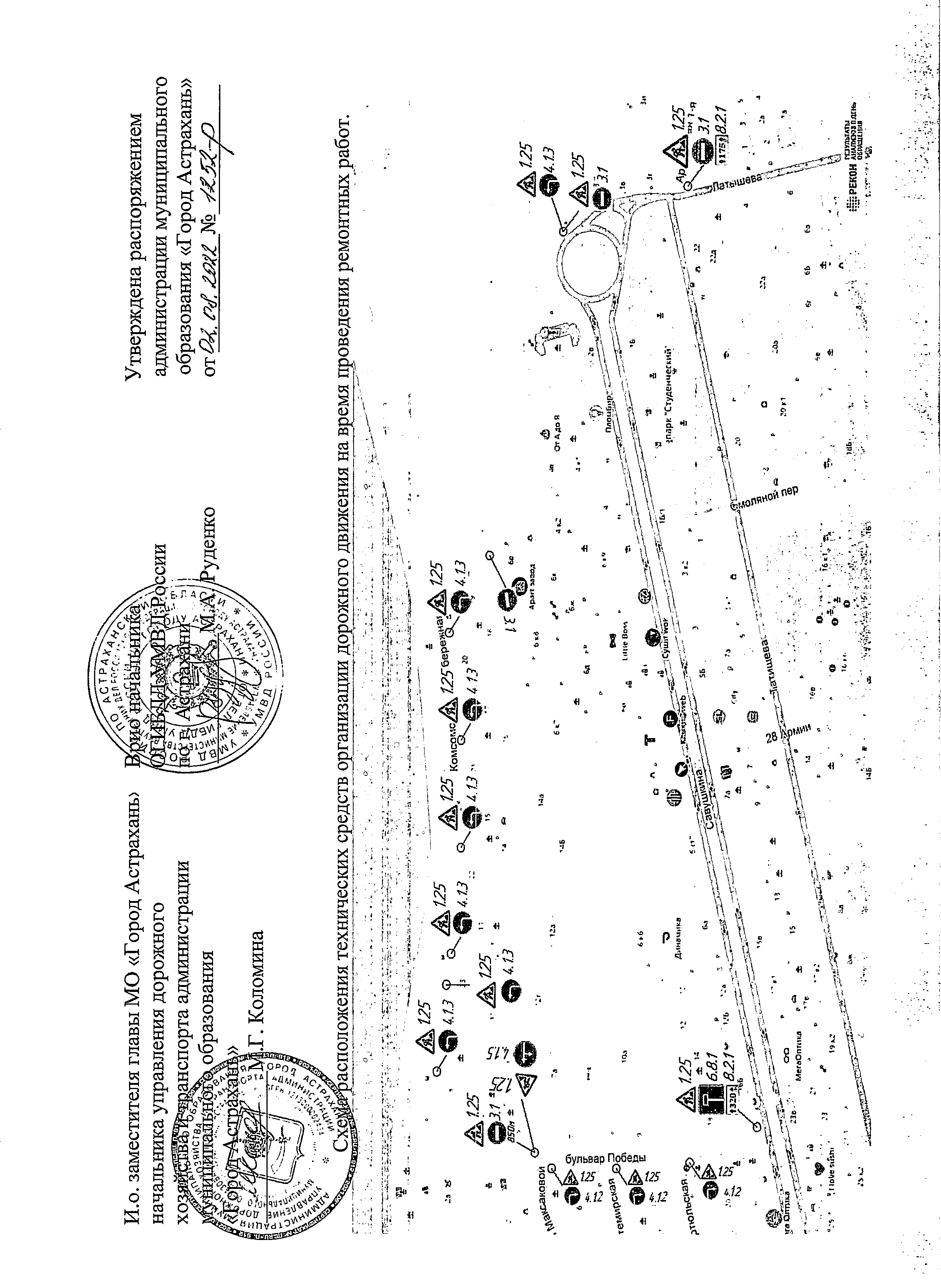 